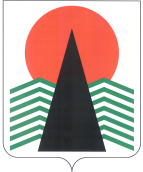 Муниципальное образованиеСельское поселение СентябрьскийНефтеюганский районХанты-Мансийский автономный округ – ЮграАДМИНИСТРАЦИЯ СЕЛЬСКОГО ПОСЕЛЕНИЯ СЕНТЯБРЬСКИЙПОСТАНОВЛЕНИЕп. СентябрьскийО внесении изменений в постановление администрации сельского поселения Сентябрьский «Об утверждении Административного регламента предоставления муниципальной услуги «Принятие документов, а также выдача решений о переводе или об отказе в переводе жилого помещения в нежилое или нежилого помещения в жилое помещение»В соответствии с Федеральным законом от 27 июля 2010 года № 210-ФЗ «Об организации предоставления государственных и муниципальных услуг», руководствуясь постановлением администрации сельского поселения Сентябрьский от 15.12.2017 № 197-па «Об утверждении реестра муниципальных услуг муниципального образования сельское поселение Сентябрьский», постановлением администрации сельского поселения Сентябрьский 29.12.2011 №81-па «О порядке разработки и утверждения административных регламентов исполнения муниципальных функций и предоставления муниципальных услуг», Уставом сельского  поселения Сентябрьский, п о с т а н о в л я ю:1.	Внести изменение в Приложение к постановлению администрации сельского поселения Сентябрьский от 15.12.2017 № 200-па «Об утверждении Административного регламента предоставления муниципальной услуги «Принятие документов, а также выдача решений о переводе или об отказе в переводе жилого помещения в нежилое или нежилого помещения в жилое помещение»:1.1. Абзац 3 пункта 56 изложить в следующей редакции: оформленная в соответствии с законодательством Российской Федерации доверенность, заверенная печатью заявителя (при наличии печати) и подписанная руководителем заявителя или уполномоченным этим руководителем лицом (для юридических лиц);1.2. Пункт 75 изложить в следующей редакции:В случае установления в ходе или по результатам рассмотрения жалобы признаков состава административного правонарушения или преступления, должностное лицо, работник, наделенные полномочиями по рассмотрению жалоб, незамедлительно направляют имеющиеся материалы в органы прокуратуры.1.3. В абзаце 4 пункта 55 слова "документов, не предусмотренных" заменить словами "документов или информации либо осуществления действий, представление или осуществление которых не предусмотрено";1.4. Пункт 55 дополнить абзацем следующего содержания:требование у заявителя при предоставлении государственной или муниципальной услуги документов или информации, отсутствие и (или) недостоверность которых не указывались при первоначальном отказе в приеме документов, необходимых для предоставления государственной или муниципальной услуги, либо в предоставлении государственной или муниципальной услуги, за исключением случаев, предусмотренных пунктом 4 части 1 статьи 7 Федерального закона. В указанном случае досудебное (внесудебное) обжалование заявителем решений и действий (бездействия) многофункционального центра, работника многофункционального центра возможно в случае, если на многофункциональный центр, решения и действия (бездействие) которого обжалуются, возложена функция по предоставлению соответствующих государственных или муниципальных услуг в полном объеме в порядке, определенном частью 1.3 статьи 16 Федерального закона от 27 июля 2010 года № 210-ФЗ.1.5. Пункт 70 раздела 5 дополнить абзацами следующего содержания:70.1. В случае признания жалобы подлежащей удовлетворению в ответе заявителю, указанном в части 8 настоящей статьи, дается информация о действиях, осуществляемых органом, предоставляющим государственную услугу, органом, предоставляющим муниципальную услугу, многофункциональным центром либо организацией, предусмотренной частью 1.1 статьи 16 Федерального закона от 27 июля 2010 года № 210-ФЗ, в целях незамедлительного устранения выявленных нарушений при оказании государственной или муниципальной услуги, а также приносятся извинения за доставленные неудобства и указывается информация о дальнейших действиях, которые необходимо совершить заявителю в целях получения государственной или муниципальной услуги.70.2. В случае признания жалобы не подлежащей удовлетворению в ответе заявителю, даются аргументированные разъяснения о причинах принятого решения, а также информация о порядке обжалования принятого решения.1.6. В подпункте 5 пункта 28 слова «жилого помещения» заменить словами «помещения в многоквартирном доме».1.7. Абзац 2 подпункта 4 пункта 28 изложить в следующей редакции:Перевод жилого помещения в нежилое помещение не допускается, если доступ к переводимому помещению невозможен без использования помещений, обеспечивающих доступ к жилым помещениям, или отсутствует техническая возможность оборудовать такой доступ к данному помещению, если переводимое помещение является частью жилого помещения либо используется собственником данного помещения или иным гражданином в качестве места постоянного проживания, а также если право собственности на переводимое помещение обременено правами каких-либо лиц. В помещение после его перевода из жилого помещения в нежилое помещение должна быть исключена возможность доступа с использованием помещений, обеспечивающих доступ к жилым помещениям.1.8. Пункт 17 дополнить абзацами следующего содержания:8) протокол общего собрания собственников помещений в многоквартирном доме, содержащий решение об их согласии на перевод жилого помещения в нежилое помещение;9) согласие каждого собственника всех помещений, примыкающих к переводимому помещению, на перевод жилого помещения в нежилое помещение.2. Опубликовать (обнародовать) настоящее постановление
в бюллетене «Сентябрьский вестник» и обеспечить его размещение на официальном сайте органов местного самоуправления сельского поселения Сентябрьский в информационно-телекоммуникационной сети Интернет.3. Настоящее постановление вступает в силу после официального опубликования (обнародования).Глава поселения                                                                                       А.В. Светлаков13.12.2019№131-па